République Algérienne démocratique et populaire            Ministère de l’enseignement supérieur et de la recherche scientifiqueUniversité Ibn Khaldoun –TiaretFaculté des lettres et des languesDépartement des langues étrangères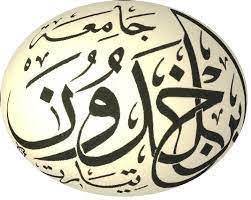 Formulaire d’inscription« SPSS»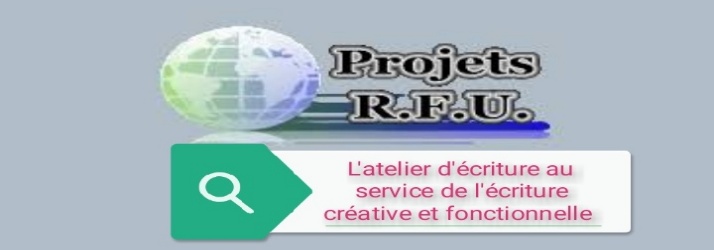 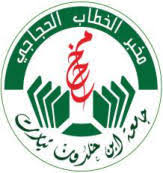 